Общество с ограниченной ответственностью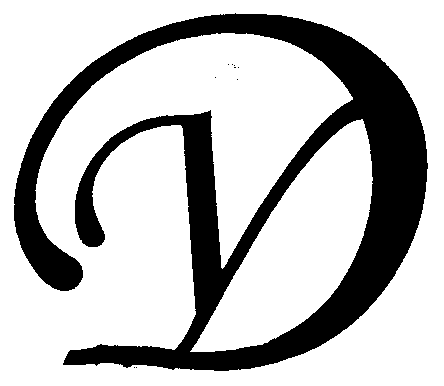 Управляющая организация «Умный дом»Россия, Тверская область, г.Удомля, ул.Попова, д.26, оф.22, тел./факс: (48255) 52571, 54074 моб.тел.: +79157199560,  SIP ID: 0024547683, e-mail: upravdom@udomlya.ru, интернет-сайт: www.udom-lya.ruСведения о расходах по отдельным статьям затрат за год: - управление многоквартирным домом, - вывоз ТБО, - ремонтная служба управляющей организации, - содержание, текущий ремонт и аварийное обслуживание сетей отопления, водопровода, канализации, ливнестоков,- содержание, текущий ремонт и аварийное обслуживание электрических сетей, - ремонт и обслуживание лифтового хозяйства,размещены на официальном сайте управляющей организации www.udom-lya.ru.Сведения о расходах, понесенных в связи с оказанием услуг по управлению многоквартирным домом по пр.Курчатова-5Сведения о расходах, понесенных в связи с оказанием услуг по управлению многоквартирным домом по пр.Курчатова-5Сведения о расходах, понесенных в связи с оказанием услуг по управлению многоквартирным домом по пр.Курчатова-5Период: 2012 годПериод: 2012 годПериод: 2012 годНаименование работ (услуг)Расходы (руб.)Расходы (руб./кв.м.)Наименование работ (услуг)Расходы (руб.)Расходы (руб./кв.м.)Общая площадь помещений в доме (кв.м.)6 961,23  Вывоз ТБО86 350,77  1,03  Содержание и текущий ремонт инженерных сетей351 447,00  4,21  Восстановительный ремонт электрических сетей456,14  Отопление, водопровод, канализация, ливнестоки (содержание, текущий ремонт и аварийное обслуживание)272 787,34  Электрические сети (содержание, текущий ремонт и аварийное обслуживание)78 203,52  Содержание помещений общего пользования и уборка земельного участка402 644,90  4,82  Благоустройство территории, ремонт МАФ, окраска4 505,53  Вывоз и утилизация КГО12 366,14  Дезинсекция и дератизация (сентябрь 2011г.)6 534,10  Механизированная уборка придомовой территории26 204,12  Уборка мест общего пользования и придомовой территории353 035,01  ставка дворников163 200,00ежемесячная премия (25%)40 800,00доплата за уборку снега (13%, 5 мес.)10 608,00отпускные17 168,64отчисления во внебюджетные фонды на заработную плату79 267,61общеэксплуатационные расходы (зарплата ИТР, инвентарь и материалы)20 808,66налоги21 182,10Текущий ремонт общей собственности106 570,66  1,28  Прочие ремонтные работы (ремонтная служба управляющей организации)45 866,46  Ремонт кровли (62 кв.м., установка отливов 43,5 пог.м., установка парапетов 96,8 пог.м.)59 061,70  Ремонт подъездов, крылец (окраска входных дверей ООО "Спецэнерготехника")1 642,50  Управление многоквартирным домом162 232,07  1,94  Электроснабжение мест общего пользования и придомовой территории18 910,08  0,23  Итого1 128 155,48  13,51  